Program wychowawczo – profilaktyczny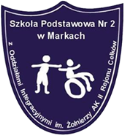 Szkoły Podstawowej nr 2 z Oddziałami Integracyjnymiim. Żołnierzy AK II Rejonu Celków w Markach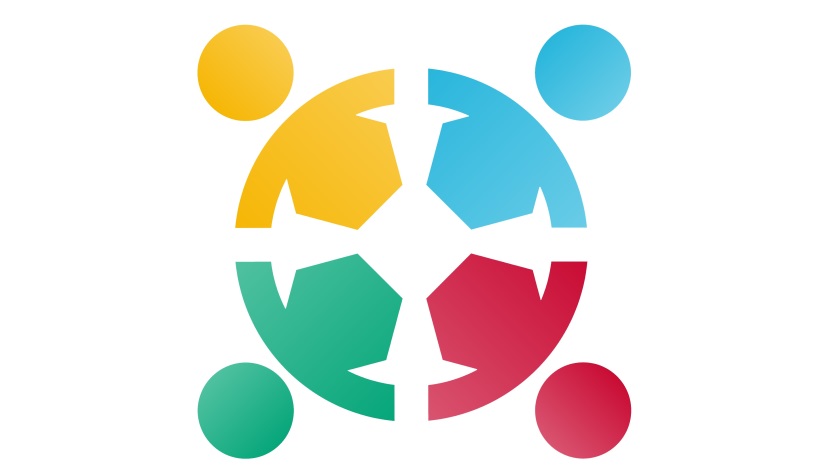 Na lata 2017 - 2025Podstawa prawna:Konstytucja Rzeczypospolitej Polskiej z 2.04.1997; (Dz.U. 1997, NR 78 poz. 483 z późn. zm.)Ustawa z dnia 26 stycznia 1982 r. - Karta Nauczyciela (Dz. U. z 2017 r. poz. 1189)Rozporządzenie Ministra Edukacji Narodowej z dnia 9 lutego 2007 r. zmieniające rozporządzenie w sprawie ramowych statutów publicznego przedszkola oraz publicznych szkół (Dz.U. 2007 nr 35 poz. 222)Rozporządzenie Ministra Edukacji Narodowej i Sportu z dnia 31 stycznia 2003 r. w sprawie szczegółowych form działalności wychowawczej i zapobiegawczej wśród dzieci i młodzieży zagrożonych uzależnieniem (Dz.U. 2003 nr 26 poz. 226)Ustawa z dnia 26 października 1982 r. o wychowaniu w trzeźwości i przeciwdziałaniu alkoholizmowi (Dz.U. 1982 nr 35 poz. 230)Obwieszczenie Marszałka Sejmu Rzeczypospolitej Polskiej z dnia 4 sierpnia 2015 r. w sprawie ogłoszenia jednolitego tekstu ustawy o wychowaniu w trzeźwości i przeciwdziałaniu alkoholizmowi (Dz.U. 2015 poz. 1286)Ustawa z dnia 9 listopada 1995 r. o ochronie zdrowia przed następstwami używania tytoniu 
i wyrobów tytoniowych (Dz.U. 1996 nr 10 poz. 55)Ustawa z dnia 19 sierpnia 1994 r. o ochronie zdrowia psychicznego (Dz.U. 1994 nr 111 poz. 535)Ustawa z dnia 29 lipca 2005 r. o przeciwdziałaniu narkomanii (Dz.U. 2005 nr 179 poz. 1485)Ustawa z 7 września 1991 r. o systemie oświaty (Dz.U. 1991 nr 95 poz. 425)Ustawa z dnia 23 czerwca 2016 r. o zmianie ustawy o systemie oświaty oraz niektórych innych ustaw (Dz.U. 2016 poz. 1010)Rozporządzenie Ministra Edukacji Narodowej z 18 sierpnia 2015 r. w sprawie zakresu 
i form prowadzenia w szkołach i placówkach systemu oświaty działalności wychowawczej, edukacyjnej, informacyjnej i profilaktycznej w celu przeciwdziałania narkomanii (Dz.U. poz. 1249)Rozporządzenie Ministra Edukacji Narodowej z dnia 21 maja 2001 r. w sprawie ramowych statutów publicznego przedszkola oraz publicznych szkół (Dz.U. 2001 nr 61 poz. 624)Deklaracja Praw Dziecka z 1959r. Rozporządzenie Ministra Edukacji Narodowej z dnia 14 lutego 2017 r. w sprawie podstawy programowej wychowania przedszkolnego oraz podstawy programowej kształcenia ogólnego dla szkoły podstawowej, w tym dla uczniów z niepełnosprawnością intelektualną w stopniu umiarkowanym lub znacznym, kształcenia ogólnego dla branżowej szkoły I stopnia, kształcenia ogólnego dla szkoły specjalnej przysposabiającej do pracy oraz kształcenia ogólnego dla szkoły policealnej (Dz.U. 2017 poz. 356)WstępDziałalność edukacyjna szkoły określona jest przez:1) szkolny zestaw programów nauczania;2) program wychowawczo-profilaktyczny szkoły.Szkolny zestaw programów nauczania oraz program wychowawczo-profilaktyczny szkoły tworzą spójną całość i muszą uwzględniać wszystkie wymagania opisane 
w podstawie programowej. Ich przygotowanie i realizacja są zadaniem zarówno całej szkoły, jak i każdego nauczyciela  (w ramach zajęć zintegrowanych, przedmiotowych, godzin wychowawczych i zajęć pozalekcyjnych – kół rozwijających z języków obcych, matematyki, 
j. polskiego,  SKSów, szachów, koła teatralnego*). Zajęcia należy dostosować do wieku uczniów oraz specyfiki zespołu klasowego. Nauczyciele samodzielnie decydują o metodach służących realizacji celów. Proponowaną formą realizacji jest forma warsztatowa. Obok zadań wychowawczych i profilaktycznych nauczyciele wykonują również działania opiekuńcze odpowiednio do istniejących potrzeb.Szkoła realizuje program wychowawczo - profilaktyczny obejmujący:1) treści i działania o charakterze wychowawczym skierowane do uczniów, oraz2) treści i działania o charakterze profilaktycznym dostosowane do potrzeb rozwojowych uczniów, przygotowane w oparciu o przeprowadzoną diagnozę potrzeb i problemów występujących w danej społeczności szkolnej, skierowane do uczniów, nauczycieli i rodziców.

*oferta zajęć pozalekcyjnych co roku może ulec zmianieMisja szkołyKształcenie w szkole podstawowej stanowi fundament wykształcenia. Zadaniem szkoły jest łagodne wprowadzenie dziecka w świat wiedzy, przygotowanie do wykonywania obowiązków ucznia oraz wdrażanie do samorozwoju. Szkoła zapewnia bezpieczne warunki oraz przyjazną atmosferę do nauki, uwzględniając indywidualne możliwości i potrzeby edukacyjne ucznia. Najważniejszym celem kształcenia w szkole podstawowej jest dbałość 
o integralny rozwój fizyczny, intelektualny, emocjonalny, społeczny i duchowy ucznia.Misją naszej szkoły jest towarzyszenie młodemu człowiekowi w szczególnym okresie jego rozwoju, przekazywanie wiedzy, kształcenie umiejętności, rozwijanie talentów i pasji, wychowanie w duchu patriotyzmu i poszanowania tradycji, przygotowanie do odbioru zjawisk współczesnej kultury oraz do życia w sferze osobistej i społecznej w harmonii ze środowiskiem naturalnym.Zadaniem szkoły jest ukierunkowanie procesu wychowawczego na wartości, które wyznaczają cele wychowania i kryteria jego oceny. Wychowanie ukierunkowane na wartości zakłada przede wszystkim podmiotowe traktowanie ucznia, a wartości skłaniają człowieka do podejmowania odpowiednich wyborów czy decyzji. Wizja szkołySzkoła stanowi wspólnotę nauczycieli, uczniów i rodziców, dąży do zgodnego współdziałania w realizacji celów dydaktyczno - wychowawczych opartych o podstawowe wartości: miłość, mądrość, uczciwość, wolność, tolerancja, patriotyzm, dobro, piękno. Jest miejscem przyjaznym, bezpiecznym i w swych działaniach wspiera rozwój każdego ucznia.Wartości uznawane przez społeczność szkolną: poszanowanie wartości i godności ludzkiejuczciwość, szczerość, wiarygodnośćrzetelność i odpowiedzialność, sumienność prawdomównośćsprawiedliwośćszacunek do języka, kultury historii i tradycji narodowej kształtowanie postawy poszanowania dla innych kultur i tradycji ogólnoludzkie normy i wartości religijnedoskonalenie własnej osoby, poczucie własnej wartościkultura osobistakształtowanie postawy obywatelskiej gotowość do uczestnictwa w kulturze, podejmowania inicjatyw oraz do pracy zespołowej kierowanie się własnym sumieniempostawy prospołeczne, wolontariat tolerancja odmienności kreatywność Sylwetka absolwentaNajważniejsze umiejętności rozwijane w ramach kształcenia ogólnego w szkole podstawowej:Sprawne komunikowanie się w języku polskim oraz w językach obcych, w tym występowanie przed publicznościąEfektywne porozumiewanie się w różnych sytuacjach, prezentowanie własnego stanowiska z uwzględnieniem doświadczeń i poglądów innych ludzi Poszukiwanie, porządkowanie, krytyczna analiza oraz wykorzystanie informacji 
z różnych źródełGotowość do twórczej i naukowej aktywności uczniów oraz zaciekawienie ich otaczającym światem Kreatywne rozwiązywanie problemów z różnych dziedzin ze świadomym wykorzystaniem metod i narzędzi wywodzących się z informatyki Rozwiązywanie problemów, również z wykorzystaniem technik mediacyjnych Praca w zespole i społeczna aktywnośćAktywny udział w życiu kulturalnym szkoły, środowiska lokalnego oraz kraju DIAGNOZA OCZEKIWAŃ I ZASOBÓW SPOŁECZNOŚCI SZKOLNEJProgram profilaktyczny został skonstruowany na podstawie ankiet przeprowadzonych wśród nauczycieli, rodziców i uczniów Szkoły Podstawowej nr 2 z Oddziałami Integracyjnymi 
w Markach. Zasoby społeczności szkolnej:Uczniowie czują się w szkole bezpieczni, szczęśliwi i zadowoleni i jest to spójne ze zdaniem rodziców i nauczycieli, że szkoła w odpowiednim stopniu zapewnia bezpieczeństwo dzieciom. Uczniowie najczęściej doświadczają w szkole sytuacji pozytywnych (wspólne zabawy, dzielenie się z innymi, wzajemna pomoc, pocieszanie), a w sytuacjach trudnych bądź konfliktowych otrzymują pomoc i wsparcie od nauczycieli i specjalistów szkolnych. Uczniowie najbardziej lubią w szkole naukę, koleżanki i kolegów, nauczycieli oraz miłą atmosferę. Rodzice za największy zasób szkoły uważają wykwalifikowaną kadrę pedagogiczną, wysoki poziom nauczania, bogatą ofertę zajęć dodatkowych oraz współpracę dom – szkoła. Rodzice i nauczyciele zauważają korzystny wpływ działań profilaktyczno - wychowawczych (zwiększenie wiedzy na temat zdrowego stylu życia i bezpiecznego korzystania z Internetu).Szczególną uwagę należy zwrócić na:Radzenie sobie z agresją i przemocą psychiczną i fizyczną Budowanie relacji uczeń – nauczyciel Samoocenę i motywację uczniów do nauki Integrację klasy (w tym komunikacja z innymi, nauka rozwiązywania konfliktów, asertywność)Radzenie sobie z emocjami i ze stresem Zdrowy styl życia (w tym profilaktyka zaburzeń odżywania)  Zagrożenia związane z korzystaniem z Internetu i innych multimediów  Profilaktykę uzależnień (papierosy, narkotyki, alkohol) Wiedzę z obszaru pierwszej pomocy przedmedycznej Informowanie rodziców na temat podejmowanych w szkole działań profilaktycznych DZIAŁANIA W ZAKRESIE PROFILAKTYKI PIERWSZORZĘDOWEJ
Profilaktyka pierwszorzędowa obejmuje zapobieganie zagrożeniom poprzez:edukowanie społeczności szkolnej w formie warsztatów profilaktycznych, prelekcji, spotkań ze specjalistami, szkoleńaktywny udział w kampaniach o tematyce profilaktycznejbranie udziału w konkursach związanych z poszerzaniem wiedzy i umiejętności radzenia sobie w sytuacjach trudnych  DZIAŁANIA W ZAKRESIE PROFILAKTYKI DRUGORZĘDOWEJDziałalność profilaktyczna szkoły pozostaje w ścisłym związku z działalnością profilaktyczną 
w środowisku lokalnym, gdyż środowisko odgrywa ważną rolę w kształtowaniu osobowości ucznia. Pomocne jest w kształtowaniu odpowiednich postaw moralnych i przygotowaniu wychowanków do właściwych wyborów życiowych. Aby profilaktyka odniosła właściwy skutek szkoła współpracuje z następującymi instytucjami: Placówki kulturalno- oświatowe (MDK, Biblioteka, kino i inne) uczestnictwo w spektaklach teatralnych o charakterze profilaktycznymudział w konkursach organizowanych przez placówki kulturalno-oświatoweuczestnictwo w zajęciach filmowych o charakterze profilaktycznymPlacówki oświatowo - opiekuńcze (Poradnia Psychologiczno- Pedagogiczna, Poradnia Uzależnień, Miejski Ośrodek Pomocy Społecznej, Ośrodek Interwencji Kryzysowej) pomoc uczniom przejawiającym trudności w zachowaniu i naucepomoc dzieciom z rodzin uzależnionych i patologicznychudzielanie pomocy rodzinom znajdującym się w trudnej sytuacji materialnejudział w prelekcjach organizowanych przez psychologów, pedagogówWymiar sprawiedliwości (Sąd, kuratorzy, policja)współpraca z kuratoramiudział w zajęciach prowadzonych przez policję na temat przeciwdziałania agresji 
i przestępczościOrganizacje pozarządowe (UNICEF, Hospicjum, schroniska dla zwierząt, fundacje, stowarzyszenia)CELE PROGRAMU WYCHOWAWCZEGO - PROFILAKTYCZNEGO
Cele ogólne:Wspomaganie wszechstronnego rozwoju ucznia we wszystkich sferach jego osobowości 
(w wymiarze intelektualnym, psychicznym, zdrowotnym, estetycznym, moralnym, duchowym)Kształtowanie sposobu myślenia i postaw uznawanych za pożądane; przygotowanie do życia i aktywnego udziału w grupie i w społeczeństwieProfilaktyka zachowań ryzykownych (diagnozowanie zagrożeń, wyposażanie uczniów 
w wiedzę i umiejętności pomagające w radzeniu sobie z tymi zagrożeniami, proponowanie alternatywnych sposobów funkcjonowania, ochrona przed bezpośrednimi niebezpieczeństwami)Korekcja deficytów i urazów powstałych w toku wcześniejszego wychowania (diagnoza deficytów, konstruowanie sytuacji wychowawczej w taki sposób, by uczeń mógł zdobywać doświadczenia korygujące dotychczasowe urazy). Cele szczegółowe:W trakcie bieżącej pracy z uczniem:Wprowadzanie uczniów w świat wartości, w tym ofiarności, współpracy, solidarności, altruizmu, patriotyzmu i szacunku dla tradycji, wskazywanie wzorców postępowania 
i budowanie relacji społecznych, sprzyjających bezpiecznemu rozwojowi ucznia (rodzina, przyjaciele)Wzmacnianie poczucia tożsamości indywidualnej, kulturowej, narodowej, regionalnej 
i etnicznejFormowanie u uczniów poczucia godności własnej osoby i szacunku dla godności innych osóbRozwijanie kompetencji, takich jak: kreatywność, innowacyjność i przedsiębiorczość;Rozwijanie umiejętności krytycznego i logicznego myślenia, rozumowania, argumentowania i wnioskowaniaUkazywanie wartości wiedzy jako podstawy do rozwoju umiejętnościRozbudzanie ciekawości poznawczej uczniów oraz motywacji do naukiWyposażenie uczniów w taki zasób wiadomości oraz kształtowanie takich umiejętności, które pozwalają w sposób bardziej dojrzały i uporządkowany zrozumieć światWspieranie ucznia w rozpoznawaniu własnych predyspozycji i określaniu drogi dalszej edukacjiWszechstronny rozwój osobowy ucznia przez pogłębianie wiedzy oraz zaspokajanie 
i rozbudzanie jego naturalnej ciekawości poznawczejKształtowanie postawy otwartej wobec świata i innych ludzi, aktywności w życiu społecznym oraz odpowiedzialności za zbiorowośćZachęcanie do zorganizowanego i świadomego samokształcenia opartego na umiejętności przygotowania własnego warsztatu pracyUkierunkowanie ucznia ku wartościom.Treści i działania Szkoła podejmuje działania mające na celu rozbudzenie u uczniów zamiłowania do czytania oraz działania sprzyjające zwiększeniu aktywności czytelniczej uczniów, kształtuje postawę dojrzałego i odpowiedzialnego czytelnika, przygotowanego do otwartego dialogu z dziełem literackim. Wysokie kompetencje czytelnicze wpływają na sukces uczniów w szkole, 
a w późniejszym życiu pozwalają pokonywać uczniom ograniczenia i trudności związane 
z mniej sprzyjającym środowiskiem społecznym. Dzieci, które dużo czytają, mają bogaty zasób słownictwa, z łatwością nazywają swoje uczucia i wchodzą w relacje z rówieśnikami, rzadziej sprawiają kłopoty wychowawcze, mając lepiej rozwiniętą wyobraźnię umożliwiającą obiektywne spojrzenie na zachowania własne i innych, w konsekwencji lepiej radzą sobie 
z obowiązkami szkolnymi, a także funkcjonowaniem w społeczności szkolnej. Szkoła ma również przygotowywać ich do dokonywania świadomych i odpowiedzialnych wyborów w trakcie korzystania z zasobów dostępnych w Internecie, krytycznej analizy informacji, bezpiecznego poruszania się w przestrzeni cyfrowej, w tym nawiązywania 
i utrzymywania opartych na wzajemnym szacunku relacji z innymi użytkownikami sieci. Szkoła oraz poszczególni nauczyciele podejmują działania mające na celu zindywidualizowane wspomaganie rozwoju każdego ucznia, stosownie do jego potrzeb 
i możliwości.Uczniom z niepełnosprawnościami, w tym uczniom z niepełnosprawnością intelektualną 
w stopniu lekkim, nauczanie dostosowuje się do ich możliwości psychofizycznych oraz tempa uczenia się. Wybór form indywidualizacji nauczania powinien wynikać z rozpoznania potencjału każdego ucznia. Jeśli nauczyciel pozwoli uczniowi na osiąganie sukcesu na miarę jego możliwości, wówczas ma on szansę na rozwój ogólny i edukacyjny. Zatem nauczyciel powinien tak dobierać zadania, aby z jednej strony nie przerastały one możliwości ucznia (uniemożliwiały osiągnięcie sukcesu), a z drugiej nie powodowały obniżenia motywacji do radzenia sobie z wyzwaniami.Ważną rolę w kształceniu i wychowaniu uczniów w szkole podstawowej odgrywa edukacja zdrowotna. Zadaniem szkoły jest kształtowanie postaw prozdrowotnych uczniów, w tym wdrożenie ich do zachowań higienicznych, bezpiecznych dla zdrowia własnego i innych osób, a ponadto ugruntowanie wiedzy z zakresu prawidłowego odżywiania się, korzyści płynących z aktywności fizycznej, a także stosowania profilaktyki.Kształcenie i wychowanie w szkole podstawowej sprzyja rozwijaniu postaw obywatelskich, patriotycznych i społecznych uczniów. Zadaniem szkoły jest wzmacnianie poczucia tożsamości narodowej, przywiązania do historii i tradycji narodowych, przygotowanie 
i zachęcanie do podejmowania działań na rzecz środowiska szkolnego i lokalnego, w tym do angażowania się w wolontariat. Szkoła dba o wychowanie dzieci i młodzieży w duchu akceptacji i szacunku dla drugiego człowieka, kształtuje postawę szacunku dla środowiska przyrodniczego, w tym upowszechnia wiedzę o zasadach zrównoważonego rozwoju, motywuje do działań na rzecz ochrony środowiska oraz rozwija zainteresowanie ekologią. Zadaniem szkoły jest przygotowanie uczniów do wyboru kierunku kształcenia i zawodu. Szkoła prowadzi zajęcia z zakresu doradztwa zawodowego. Duże znaczenie dla rozwoju młodego człowieka oraz jego sukcesów w dorosłym życiu ma nabywanie kompetencji społecznych takich jak komunikacja i współpraca w grupie, w tym w środowiskach wirtualnych, udział w projektach zespołowych lub indywidualnych oraz organizacja 
i zarządzanie projektami. Zastosowanie metody projektu, oprócz wspierania w nabywaniu wspomnianych wyżej kompetencji, pomaga również rozwijać u uczniów przedsiębiorczość 
i kreatywność oraz umożliwia stosowanie w procesie kształcenia innowacyjnych rozwiązań programowych, organizacyjnych lub metodycznych. Metoda projektu zakłada znaczną samodzielność i odpowiedzialność uczestników, co stwarza uczniom warunki do indywidualnego kierowania procesem uczenia się. Wspiera integrację zespołu klasowego, 
w którym uczniowie, dzięki pracy w grupie, uczą się rozwiązywania problemów, aktywnego słuchania, skutecznego komunikowania się, a także wzmacniają poczucie własnej wartości. Metoda projektu wdraża uczniów do planowania oraz organizowania pracy, a także dokonywania samooceny. Projekty pozwalają na współdziałanie szkoły ze środowiskiem lokalnym oraz na zaangażowanie rodziców uczniów. I etap edukacyjny: klasy I–III – edukacja wczesnoszkolnaDo zadań szkoły w zakresie edukacji wczesnoszkolnej należy:wspieranie wielokierunkowej aktywności dziecka przez organizowanie sytuacji edukacyjnych umożliwiających eksperymentowanie i nabywanie doświadczeń oraz poznawanie polisensoryczne, stymulujących jego rozwój we wszystkich obszarach: fizycznym, emocjonalnym, społecznym i poznawczym;organizacja zajęć:dostosowanych do intelektualnych potrzeb i oczekiwań rozwojowych dzieci, wywołujących zaciekawienie, zdumienie i radość odkrywania wiedzy, rozumienia emocji, uczuć własnych i innych osób, sprzyjających utrzymaniu zdrowia psychicznego, fizycznego i społecznego (szeroko rozumianej edukacji zdrowotnej), wspierających aktywności dzieci, rozwijających nawyki i zachowania adekwatne do poznawanych wartości, takich jak: bezpieczeństwo własne i grupy, sprawność fizyczna, zaradność, samodzielność, odpowiedzialność i poczucie obowiązku,wspierających rozumienie doświadczeń, które wynikają ze stopniowego przejścia 
z dzieciństwa w wiek dorastania,umożliwiających poznanie wartości i norm społecznych, których źródłem jest rodzina, społeczność szkolna, społeczność lokalna i regionalna, naród, oraz rozwijanie zachowań wynikających z tych wartości, a możliwych do zrozumienia przez dziecko na danym etapie rozwoju,wspierających poznawanie kultury narodowej, odbiór sztuki i potrzebę jej współtworzenia w zakresie adekwatnym do etapu rozwojowego dziecka, uwzględniających możliwości percepcji i rozumienia tych zagadnień na danym etapie rozwoju dziecka,wspierających dostrzeganie środowiska przyrodniczego i jego eksplorację, możliwość poznania wartości i wzajemnych powiązań składników środowiska przyrodniczego, poznanie wartości i norm, których źródłem jest zdrowy ekosystem, oraz zachowań wynikających z tych wartości, a także odkrycia przez dziecko siebie jako istotnego integralnego podmiotu tego środowiska,umożliwiających zaspokojenie potrzeb poznawania kultur innych narodów, w tym krajów Unii Europejskiej, różnorodnych zjawisk przyrodniczych, sztuki, a także zabaw i zwyczajów dzieci innych narodowości, uwzględniających możliwości percepcji i rozumienia tych zagadnień na danym etapie rozwoju dziecka;współdziałanie z rodzicami, różnymi środowiskami, organizacjami i instytucjami, uznanymi przez rodziców za źródło istotnych wartości, na rzecz tworzenia warunków umożliwiających rozwój tożsamości dziecka;systematyczne wspieranie rozwoju mechanizmów uczenia się dziecka, prowadzące do osiągnięcia przez nie umiejętności samodzielnego uczenia się.II etap edukacyjny: klasy IV–VIIIJęzyk polskiJęzyk polski jest kluczowym przedmiotem nauczania – poznawanie wybitnych utworów literackich sprzyja rozwojowi osobowemu ucznia, wprowadza go w świat kultury polskiej 
i europejskiej. Zakres znajomości języka ojczystego i sprawność w posługiwaniu się nim ułatwia przyswajanie wiedzy z innych dziedzin (przedmiotów) i jest dla każdego ucznia podstawą sukcesu szkolnego.Język obcy nowożytnyNadrzędnym celem nauki języka obcego jest skuteczne porozumiewanie się w mowie 
i w piśmie. Zajęcia językowe służą kształtowaniu postawy ciekawości, tolerancji 
i otwartości wobec innych kultur. Działania podejmowane na lekcjach języka obcego rozwijają takie kompetencji jak: współdziałanie w grupie, korzystanie z różnych źródeł informacji, stosowanie strategii komunikacyjnych i dokonywanie samooceny.MuzykaPodstawowym jej celem jest przygotowanie świadomych odbiorców i uczestników kultury muzycznej. Muzyka jest szczególną dziedziną sztuk pięknych, która stymuluje wielostronny, harmonijny i całościowy rozwój ucznia. Poprzez realizację wszystkich jej funkcji: wychowawczej, poznawczej, kształcącej, kompensacyjno-terapeutycznej, estetycznej, integrującej, ludycznej i kreacyjnej, przyczynia się do kształtowania osobowości młodego człowieka otwartego na świat i wyzwania, które niesie współczesność. Zadaniem muzyki jest przede wszystkim rozwijanie wrażliwości, wyobraźni i kreatywności uczniów. Nie do przecenienia jest również znaczenie emocjonalne muzyki, które niesie aktywne muzykowanie i jej percepcja. Emocjonalność stanowi istotny czynnik kształtujący rozwój ucznia i determinujący postrzeganie siebie, innych ludzi i świata.Plastyka rozbudza wrażliwość na piękno przyrody i wartości urzeczywistnione w dziełach sztuki, zachęca do indywidualnej i zespołowej ekspresji artystycznej, rozwija wyobraźnię twórczą i kreatywne myślenie abstrakcyjne, przydatne w każdej dziedzinie życia i w edukacji  oraz kształci świadomość, że sztuka jest ważną sferą działalności człowieka i przygotowuje do świadomego korzystania z dorobku kultury.Plastyka jest także ważnym elementem wychowania: stanowi wartościową ofertę wypełnienia wolnego czasu, wspiera integrację społeczną uczniów, wprowadza 
w zagadnienia wiążące się z ochroną dóbr kultury i własności intelektualnej, traktuje sztukę, jako źródło wzruszeń i nauki, a pracę artystyczną – jako wyraz wiary w siebie i odwagi. Uczy także szacunku dla narodowego i ogólnoludzkiego dziedzictwa kulturowego.
HistoriaPodczas przedmiotu historia w naturalny sposób kształtowane są takie wartości jak: ojczyzna, naród, państwo, symbole narodowe i państwowe, patriotyzm, pamięć historyczna, prawda, sprawiedliwość, dobro, piękno, wolność, solidarność, odpowiedzialność, odwaga, krytycyzm, tolerancja, tożsamość, kultura.Poznanie ważnych wydarzeń z dziejów narodu polskiego, zwłaszcza poprzez dokonania wybitnych postaci historycznych; zapoznanie z symbolami narodowymi, państwowymi 
i religijnymi; wyjaśnienie ich znaczenia oraz kształtowanie szacunku wobec nich to rola historii. Rozbudzanie poczucia miłości do ojczyzny przez szacunek i przywiązanie do tradycji 
i historii własnego narodu oraz jego osiągnięć, kultury oraz języka ojczystego jest kształtowane podczas realizacji przedmiotu historia. Równie ważne jest kształtowanie więzi 
z krajem ojczystym, świadomości obywatelskiej, postawy szacunku i odpowiedzialności za własne państwo, utrwalanie poczucia godności i dumy narodowej. Rozbudzanie zainteresowań własną przeszłością, swojej rodziny oraz historią lokalną i regionalną są podstawą budowania szacunku dla innych ludzi oraz dokonań innych narodów.Kształtowanie zrozumienia dla takich wartości jak: prawda, dobro, sprawiedliwość, piękno, rozwijanie wrażliwości moralnej i estetycznej oraz rozwijanie wyobraźni historycznej są także kształtowane podczas realizacji przedmiotu historia.Historia kształtuje także zdolności humanistyczne, sprawność językową, umiejętności samodzielnego poszukiwania wiedzy i korzystania z różnorodnych źródeł informacji, formułowania oraz wypowiadania własnych opinii.Wiedza o społeczeństwieCele kształcenia (wymagania ogólne) przedmiotu zostały sformułowane dla czterech obszarów: wiedza i rozumienie; wykorzystanie i tworzenie informacji; rozumienie siebie orazrozpoznawanie i rozwiązywanie problemów; komunikowanie i współdziałanie.PrzyrodaWażne zagadnienia dotyczące budowy i higieny ciała oraz właściwej dbałości o własny organizm kształtują u ucznia poprawne zachowania w życiu codziennym.GeografiaTreści geograficzne stwarzają doskonałą okazję do prowadzenia edukacji patriotycznej. Istotne jest w niej odniesienie do różnych skal przestrzennych (dom, miejscowość, region, kraj) i czasowych (przeszłość, teraźniejszość, przyszłość). Ważne zadanie geografii szkolnej kształtującej postawy patriotyczne i poczucie dumy z bycia Polakiem powinno być realizowane za pomocą działań dydaktycznych służących zdobyciu rzetelnej wiedzy na temat dziedzictwa przyrodniczego i kulturowego Polski oraz jej miejsca w Europie i świecie. Ugruntowana świadomość własnej wartości i korzeni oraz tożsamość terytorialna, kształtowana w procesie poznawania geografii własnego regionu oraz kraju ojczystego, stanowi we współczesnym świecie fundament rozumienia innych narodów i kultur bez obawy o utratę własnej tożsamości.BiologiaNauczanie biologii w szkole podstawowej ma na celu rozwijanie u uczniów chęci poznawaniaświata, kształtowanie u nich właściwej postawy wobec przyrody i środowiska. Niezwykle istotnym aspektem nauczania biologii jest zdrowie, stąd w podstawie programowej kształcenia ogólnego dla szkoły podstawowej, zagadnienia dotyczące anatomii i fizjologii człowieka oraz ochrony jego zdrowia. Biologia jako nauka interdyscyplinarna kształtuje 
u uczniów myślenie naukowe i krytyczne podejście do informacji. Umiejętności te przydatne są zarówno w codziennym życiu, jak i w dalszej edukacji. Nauka biologii w szkole podstawowej umożliwi zatem uczniom nabycie niezbędnej wiedzy użytecznej w każdej sferze życia.ChemiaChemia jest przedmiotem eksperymentalnym, duży nacisk położony jest na umiejętności związane z projektowaniem i przeprowadzaniem doświadczeń chemicznych. Interpretacja wyników doświadczenia i formułowanie wniosków na podstawie przeprowadzonych obserwacji ma służyć wykorzystaniu zdobytej wiedzy do identyfikowania i rozwiązywania problemów.FizykaW zadania szkoły i jej funkcję wychowawczą wpisują się:1) rozbudzanie zainteresowania zjawiskami otaczającego świata;2) kształtowanie ciekawości poznawczej przejawiającej się w formułowaniu pytańi szukaniu odpowiedzi z wykorzystaniem metodologii badawczej;3) wyrabianie nawyku poszerzania wiedzy, korzystania z materiałów źródłowychi bezpiecznego eksperymentowaniaMatematykaMatematyka jest nauką, która dostarcza narzędzi do poznawania środowiska i opisu zjawisk, dotyczących różnych aspektów działalności człowieka. Funkcjonowanie w konkretnych sytuacjach życiowych, rozwiązywanie typowych i nietypowych problemów, którym trzeba stawić czoła w różnych etapach życia, staje się łatwiejsze dzięki umiejętnościom kształconym przez matematykę. Podejmowanie właściwych decyzji, organizacja własnych działań czy precyzyjne porozumiewanie się często są niemożliwe bez umiejętności matematycznych.InformatykaWspomaga kształcenie takich umiejętności jak: logiczne myślenie, precyzyjne prezentowanie myśli i pomysłów, sprzyja dobrej organizacji pracy, buduje kompetencje potrzebne do pracy zespołowej i efektywnej realizacji projektów.TechnikaPodczas praktycznej działalności uczeń wyrabia prawidłowe nawyki zachowań, które są niezbędne w dorosłym życiu zawodowym. Ma możliwość działania na realnym stanowisku pracy uwzględniającym niezbędne wymagania bezpieczeństwa i higieny pracy. Na zajęciach techniki uczeń ujawnia swoje predyspozycje, zainteresowania techniczne i zawodowe, odkrywa talenty i pasje techniczne. Przedmiot technika stanowi nieodzowny element łączący kształcenie ogólne i kształcenie zawodowe w przyszłości. Przedmiot technika spełnia istotną rolę wychowawczą, uczy szacunku do wytwarzanych dóbr materialnych oraz kreuje postawy świadomego użytkownika zdobyczy techniki poprzez respektowanie zasad bezpieczeństwa 
i higieny pracy, obowiązującego regulaminu, poszanowanie mienia oraz współpracy 
w grupie.Wychowanie fizyczneWychowanie fizyczne pełni ważne funkcje edukacyjne, rozwojowe i zdrowotne: wspiera rozwój fizyczny, psychiczny, intelektualny i społeczny uczniów oraz kształtuje obyczaj aktywności fizycznej i troski o zdrowie w okresie całego życia, wspomaga efektywność procesu uczenia się oraz pełni wiodącą rolę w edukacji zdrowotnej uczniów.Edukacja dla bezpieczeństwaEdukacja dla bezpieczeństwa służy przygotowaniu uczniów do właściwego zachowania orazodpowiednich reakcji w sytuacjach stwarzających zagrożenie dla zdrowia i życia. Przedmiotobejmuje różnorodne treści kształcenia z zakresu bezpieczeństwa państwa, treści dotycząceorganizacji działań ratowniczych, edukacji zdrowotnej i pierwszej pomocy.Jedną z najważniejszych umiejętności zdobywanych w szkole jest umiejętność udzielania pierwszej pomocy. Już na wczesnym etapie edukacji należy wprowadzić zagadnienia związane z ochroną zdrowia i życia: ocenę bezpieczeństwa miejsca zdarzenia, rozpoznanie potencjalnego zagrożenia życia na podstawie prostych objawów, skuteczne wezwanie pomocy, podejmowanie wstępnych czynności ratujących życie.Wychowanie do życia w rodzinieNauczyciele, realizując zajęcia z wychowania do życia w rodzinie, wspierając w tym zakresieobowiązki rodziców, powinni zmierzać do tego, aby uczniowie:znajdowali w szkole środowisko wszechstronnego rozwoju;mieli świadomość procesu rozwoju psychoseksualnego;doceniali wartość rodziny i znali zadania, jakie ona pełni;uznawali godność człowiekaposzukiwali, odkrywali i dążyli do osiągnięcia celów życiowych i wartości ważnych dla odnalezienia własnego miejsca w rodzinie i w świecie;uczyli się szacunku dla dobra wspólnego jako podstawy życia społecznego;kształtowali w sobie postawę dialogu, umiejętność słuchania innych i rozumienia ich poglądów, umieli współdziałać i współtworzyć dojrzałe więzi osobowe.EtykaZasadniczym i najogólniej sformułowanym celem etyki w szkole podstawowej jest budzenie 
i rozwijanie refleksyjności i wrażliwości aksjologicznej ucznia oraz kształtowanie postawy szacunku, otwartości, współdziałania i odpowiedzialności. Zadaniem nauczyciela jest takie organizowanie sytuacji edukacyjnych, aby uczniowie mogli wyrażać swoją naturalną ciekawość i angażować się w namysł nad moralnością oraz aby angażowali się w działania na rzecz innych i wspólnie z innymi. Uczenie się odpowiedzialnego formułowania i wyrażania ocen jest bardzo ważną umiejętnością stanowiącą istotny aspekt kształcenia (samokształcenia) i wychowywania (samowychowania). Umiejętność ta jest również ważnym aspektem odpowiedzialnego uczestniczenia w życiu społecznym.DZIAŁANIA SKIEROWANE DO RODZICÓWWspółpraca z rodzicami, aktywne włączanie ich w działania podejmowane przez szkołęSpotkania dla rodziców na tematy wychowawczo – profilaktyczne Informowanie rodziców o procedurach postępowania wobec dzieci zachowujących się agresywnie, stosujących przemoc ukierunkowaną na rówieśników oraz zażywających substancje psychoaktywneWspółdziałanie rodziców ze szkołą w propagowaniu zdrowego stylu życia wśród dzieci 
i młodzieży
DZIAŁANIA SKIEROWANE DO RADY PEDAGOGICZNEJZapoznanie Rady Pedagogicznej z założeniami Programu  Wychowawczo - ProfilaktycznegoAnalizowanie przypadków agresji i uzależnień przez zespół wychowawczy, radę pedagogiczną 
i dyrekcję szkołyOrganizowanie spotkań i zajęć warsztatowych na godzinach wychowawczychWzmożenie dyżurów na przerwachZorganizowanie tzw. „dni otwartych” dających możliwość indywidualnego kontaktu
 z rodzicamiZagospodarowanie czasu wolnego dzieci poprzez zorganizowanie ciekawych zajęć pozalekcyjnychSzkolenia Rady Pedagogicznej Podnoszenie wiedzy i kompetencji wychowawczychWyciąganie odpowiednich konsekwencji wobec nieprawidłowych zachowań uczniówWykazywanie konsekwencji w działaniuKalendarz świąt i uroczystościEwaluacjaObserwacje dokonywane przez wychowawców klas, nauczycieli, pedagoga 
i psychologa szkolnego, uczniów, rodziców. Ankiety dla uczniów, rodziców i nauczycieli.Rozmowy z uczniami, rodzicami i nauczycielami, pracownikami obsługi.Dokumenty w teczkach wychowawczych.Analiza wyników pracy zespołów: przedmiotowych, wychowawczo – profilaktycznego oraz zespołu do spraw ewaluacji.Roczne sprawozdanie z realizacji Programu Wychowawczo – Profilaktycznego szkoły.Program wychowawczo - profilaktyczny Szkoły Podstawowej nr 2 z Oddziałami Integracyjnymi im. Żołnierzy AK II Rejonu Celków w Markach został opracowany zgodnie z obowiązującymi przepisami - Ustawa z dnia 14 grudnia 2016 r. Prawo oświatowe (Dz.U. z 11 stycznia 2017r., poz.59), Rozporządzenie Ministra Edukacji Narodowej z dnia 14 lutego 2017 r. w sprawie podstawy programowej wychowania przedszkolnego oraz podstawy programowej kształcenia ogólnego dla szkoły podstawowej, w tym dla uczniów 
z niepełnosprawnością intelektualną w stopniu umiarkowanym lub znacznym, kształcenia ogólnego dla branżowej szkoły I stopnia, kształcenia ogólnego dla szkoły specjalnej przysposabiającej do pracy oraz kształcenia ogólnego dla szkoły policealnej (Dz.U. 2017 poz. 356) oraz z uwzględnieniem wniosków 
z przeprowadzonej diagnozy potrzeb środowiska szkolnego.W porozumieniu z Radą Rodziców uchwalono i przyjęto do realizacji w/w program w dniu 28.11.2017r. TematykaRodzaj uroczystościTerminInauguracja roku szkolnegoAkademia szkolnawrzesieńPasowanie na ucznia klasy IAkademia szkolnapaździernikDzień NauczycielaAkademia szkolna14 październik„Pasowanie” na czytelnika uczniów klasy IpaździernikWszystkich Świętych1 listopad Święto Niepodległości11 listopad AndrzejkilistopadBoże Narodzeniespotkania opłatkowegrudzień Zabawa karnawałowaimprezagrudzień / styczeń Święto Trzech Króli 6 styczeń Dzień Babci i Dziadkauroczystości21-22 styczeńFerie zimowe styczeń / lutyWalentynkipoczta 14 luty Dzień pamięci o Janie Pawle IIkwiecieńŚwięta Wielkanocne zajęcia tematyczne kwiecień Święto Konstytucji 3 Majaakademiamaj Dzień Matkiuroczystości26 maj Dzień Dziecka Konkursy, rozgrywki sportowe1 czerwiec Dzień Rodziny  piknik rodzinny maj / czerwiec Dzień Ojca uroczystości23 czerwiec Zakończenie roku szkolnegoakademia szkolnaczerwiec